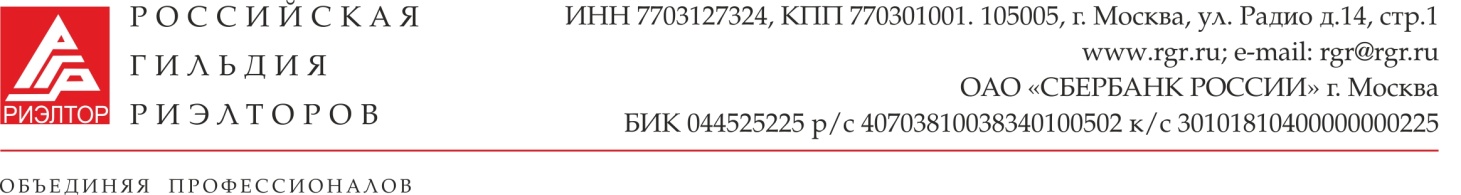 Отчет работы комитета по законодательству за период 01.08. 2018 – 01.12.2018г.г.Председатель  комитета 					                  	Т.Деменок№ппМероприятиеСодержание мероприятияДатаОтветственныйИсполнение1.Создание в рабочей группе трех направлений по подготовке ТЗ 1.Подготовка ТЗ для проработки направления концепции.2.Консультации с представителями власти о возможности принятия Закона о РД по регулированию РД.3.Утверждение ТЗ для разработки концепции.До 30.09.2018г.7-10.10.2018 г.0.09.2018г.Деменок Самойлов О.П. Полторак Г.В.Романенко А.Ю.Деменок Т.Ю. Самойлов О.П.; Полторак Г.В.Исполнено:1.Созданы 3 подгруппы по направлениям:Лицензирование;Саморегулирование;Внесение изменений в ФЗ РФ.По всем подгруппам представлены планы развития (дорожные карты по разработке ФЗ), сравнительная таблица по направлениям.2.Проведены консультации с представителями аппарата президента РФ и депутатами и представителями аппарата  ГД РФ.Не исполнено: принято решение дополнительно обсудить возможность законодательной инициативы по тому или иному направлению и вынести на заседание НС в декабре.2.Участие в мероприятиях Общественной Палаты РФ			1.Подготовка презентаций и выступлений2.Взаимодействие с региональными ассоциациямиВ течение отчетного периодаДеменок,  члены комитетаИсполнено:1.Подготовлена презентация2.Проведены встречи3.Подготовка предложений по выбору исполнителя 	законопроекта.законопроекта..	1.Разработка ТУ для написания концепции2.Проведение финансового анализа при подготовке концепции и3.3.1.Проведение ресурсного анализа при подготовке концепции и текста3.2.Выбор исполнителя1.До 01.12.2018г. 2.До 01.12.2018г.3.Декабрьский НСПредседатель и члены комитетаНе исполнено, перенесено на рассмотрение правления и НС РГР в декабре 2018г.